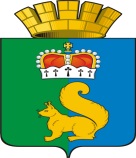 ПОСТАНОВЛЕНИЕАДМИНИСТРАЦИИ ГАРИНСКОГО ГОРОДСКОГО ОКРУГА           В соответствии с Федеральным законом от 6 октября 2003 года № 131-ФЗ «Об общих принципах организации местного самоуправления в Российской Федерации», в целях принятия мер по предупреждению разрушений покрытий зданий промышленного назначения, жилого фонда, других сооружений, в связи с прогнозируемыми неустойчивыми резко меняющимися погодными условиями (обильные осадки, резкие перепады температур), с целью снижения и предотвращения несчастных случаев (травматизма) населения, обусловленных сходом снежных масс и падением сосулек с крыш зданий, и во избежание возможных чрезвычайных ситуаций, вызванных данными обстоятельствами, руководствуясь   Уставом Гаринского городского округа ПОСТАНОВЛЯЮ:    1.  Рекомендовать руководителям предприятий, организаций, учреждений, собственникам зданий и сооружений, жилых домов на территории Гаринского городского округа : - принять безотлагательные меры по очистке кровли от снежно-ледяных масс; - провести работы по ограждению опасных для пешеходов участков; - выполнить мероприятия по снижению риска возможного травматизма среди населения в результате схода снега и ледяных образований с крыш зданий.     2. Работы организовать в соответствии с требованиями охраны труда. На местах очистки: - установить знаки, запрещающие пешеходное движение, и ограждения; - выделять дежурных в охранной зоне для предупреждения пешеходов и водителей автотранспорта; - снег, сброшенный с крыш, должен немедленно убираться с тротуаров и вывозиться владельцами строений.    3. Настоящее постановление опубликовать (обнародовать).    4. Контроль за исполнением  настоящего постановления возложить на заместителя главы администрации Гаринского городского округа               Егорычева И.А. Глава Гаринского городского округа                                                 С.Е. Величко 20.01.2020 №1616      п.г.т. Гари      п.г.т. Гари Об организации работы по очистке   крыш зданий от снега (льда) Об организации работы по очистке   крыш зданий от снега (льда) Об организации работы по очистке   крыш зданий от снега (льда) Об организации работы по очистке   крыш зданий от снега (льда) Об организации работы по очистке   крыш зданий от снега (льда)